UNIVERSITATEA DE MEDICINĂ ŞI FARMACIE “VICTOR BABEŞ” DIN TIMIŞOARA BIROUL ELECTORAL AL UNIVERSITĂȚIIPiata Eftimie Murgu Nr. 2, Timişoara, Cod poştal 300041, Jud. TimişCod Unic de Înregistrare: 4269215Tel/Fax: 0040-(0)256-221.554COMUNICAT NR.5În atenția comunității academice a Universității de Medicină și Farmacie „Victor Babeș” din Timișoara	Având în vedere dispozițiile art.46 alin.2 lit.c) din Regulamentul Electoral privind constituirea și alegerea structurilor și funcțiilor de conducere ale Universității de Medicină si Farmacie „Victor Babes” din Timișoara, aprobat prin H.S. nr. 2/13724/11.09.2019, vă comunicăm rezultatele preliminare ale alegerilor privind membrii Senatului Universitar și Consiliilor Facultăților, acestea urmând a fi validate de către Senatul în funcție, conform prevederilor legale. Biroul Electoral al Universității de Medicină și Farmacie”Victor Babeș” din TimișoaraPreședinte,Conf.univ.dr. Edward Șeclăman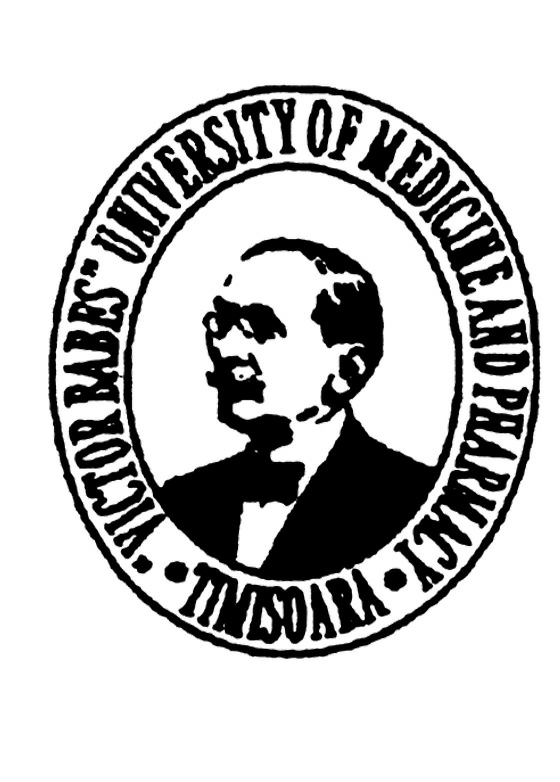 